“中英文化交融系列活动”山东文化旅游英国布莱顿艺术节推介活动报告为弘扬中华优秀传统文化，展示新时代好客山东的形象，精准实现山东文化旅游的海外推广，山东省文化和旅游厅通过联合英国布莱顿市的孔子学院教学点---中国文化中心。正值英国第三大艺术节在布莱顿城市举行之月，在布莱顿中国文化中心举办“中英文化交融文化系列活动”，旨在了解山东特色文化，促进山东入境旅游市场的不断增长。系列活动通过学习军旗和象棋，介绍和体验“孙子兵法”的战略性和策略性；通过邀请来自各种族的朋友共同包大葱饺子，体现孔子思想的“和而不同”理念，学员们都希望能到孔子故乡学习旅游，参观和学习， 还希望能到生产一人高的大葱的故乡山东去亲眼目睹大葱；通过茶艺介绍和品尝山东的日照茶，来访者纷纷表示一定要到生产茶的地方去看看去旅游参观； 通过共同准备和包端午节的花生红枣粽子，帮助来访者了解中国文化和节日食品； 通过文化节艺术展介绍，练习和尝试中国的书法和写毛笔字，体验和比较部分艺术作品的中西方异同。 本次活动邀请80多位来宾参加，主要由孔子学院教学点学员， 当地官员及教育界人士、孔子学员师生代表、布莱顿市旅游局负责人、当地艺术家、当地媒体代表及萨赛克斯大学和布莱顿大学的学生代表等组成。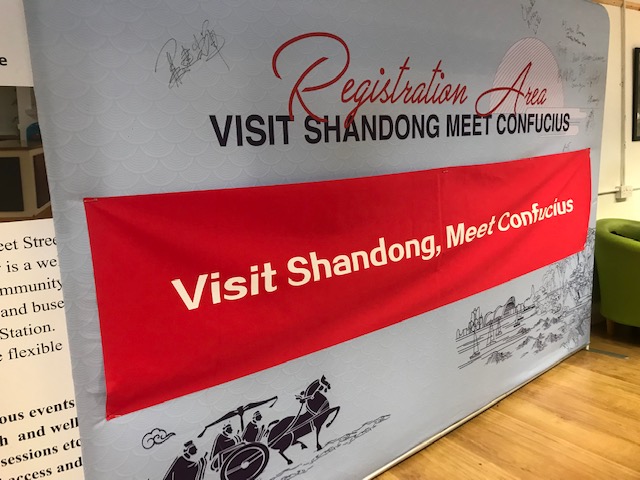 山东欢迎您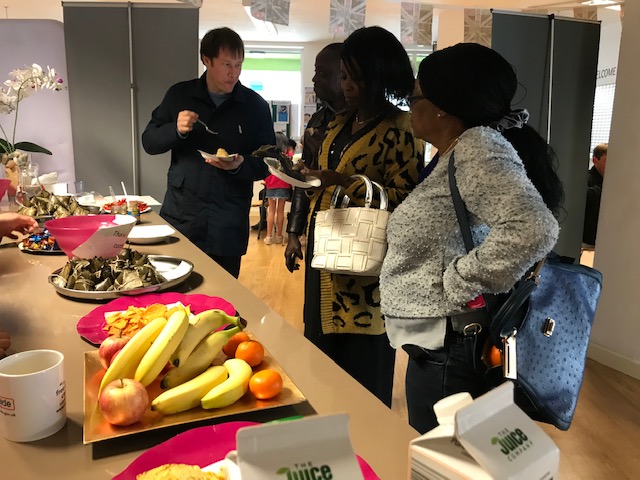 粽子味道如何？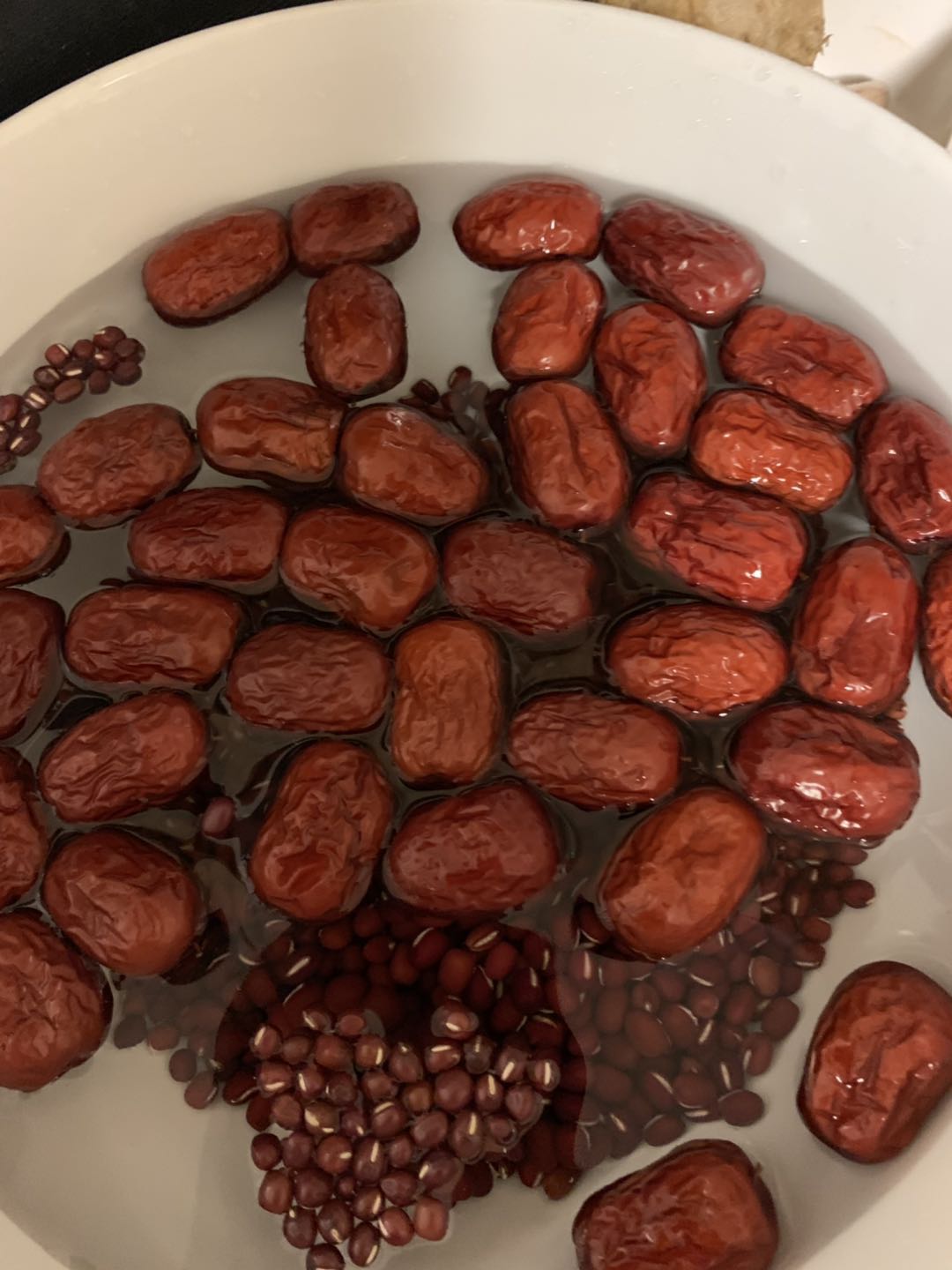 山东大枣红豆包粽子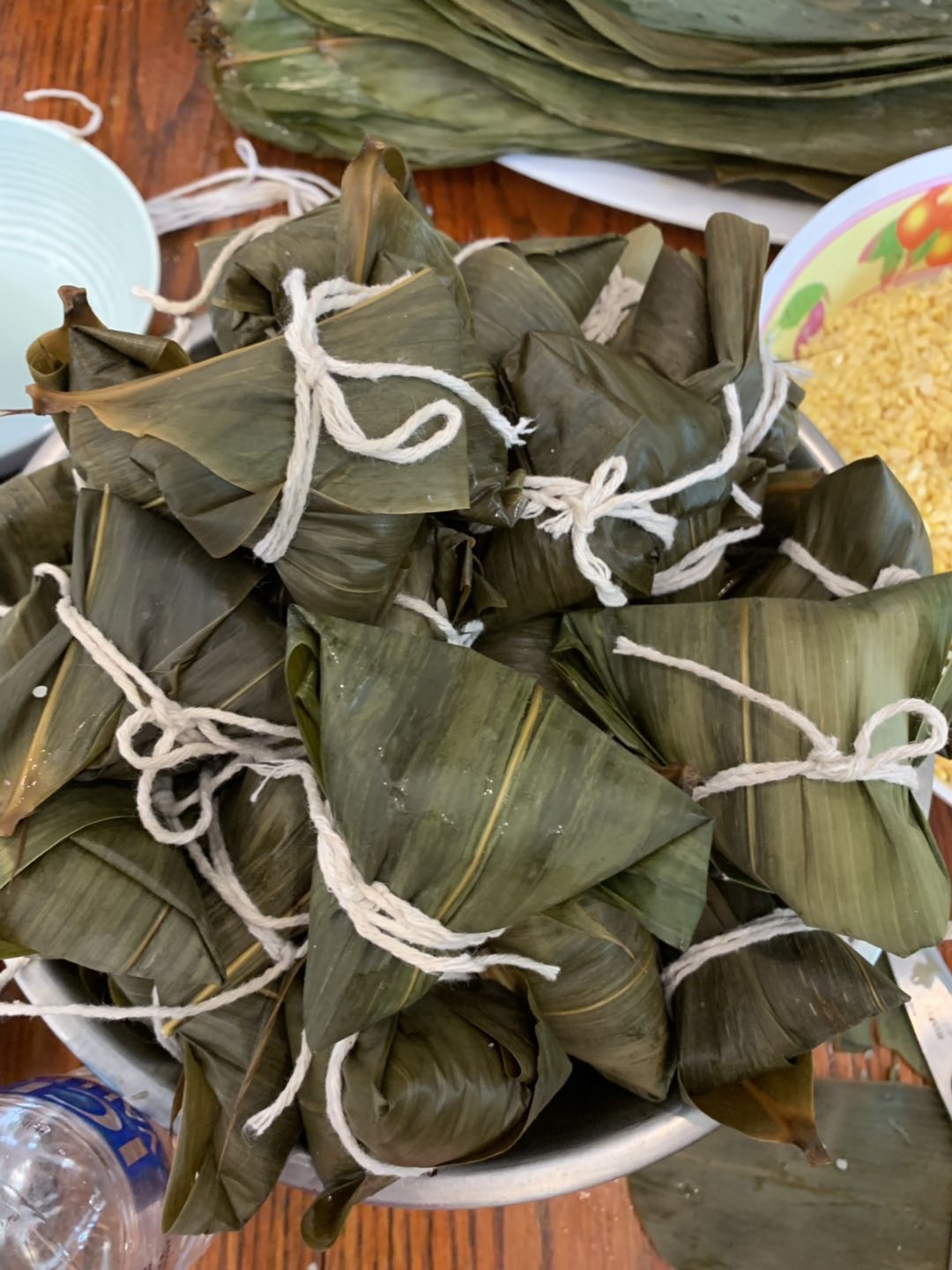 粽子包的怎样？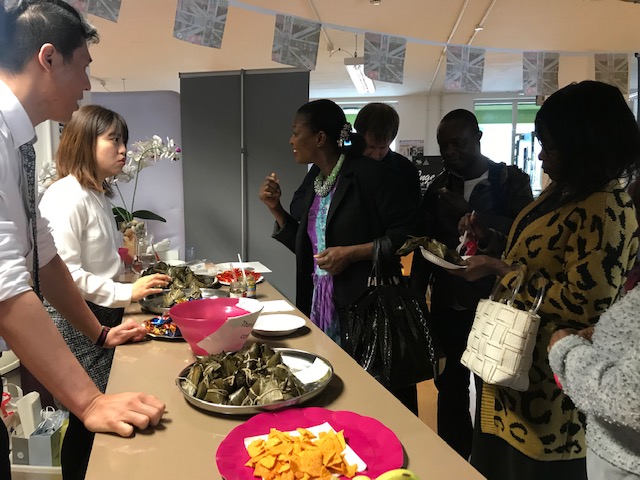 相约山东包大葱饺子,自己包的饺子,真好吃! 刚包好的饺子，很有成就感！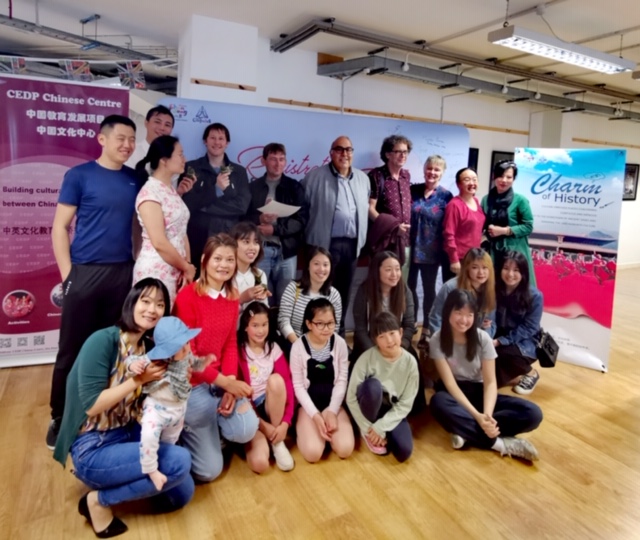 布莱顿艺术节艺术展： 东西方艺术家的创作思维碰撞。 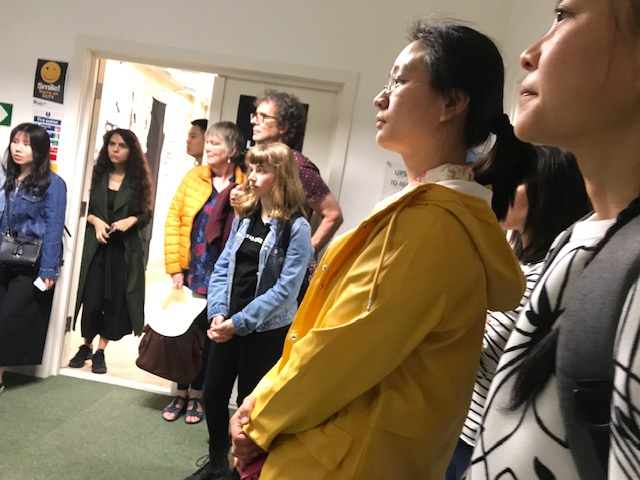 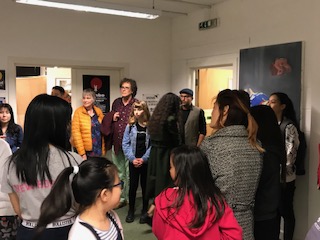 象棋与孙子兵法的故事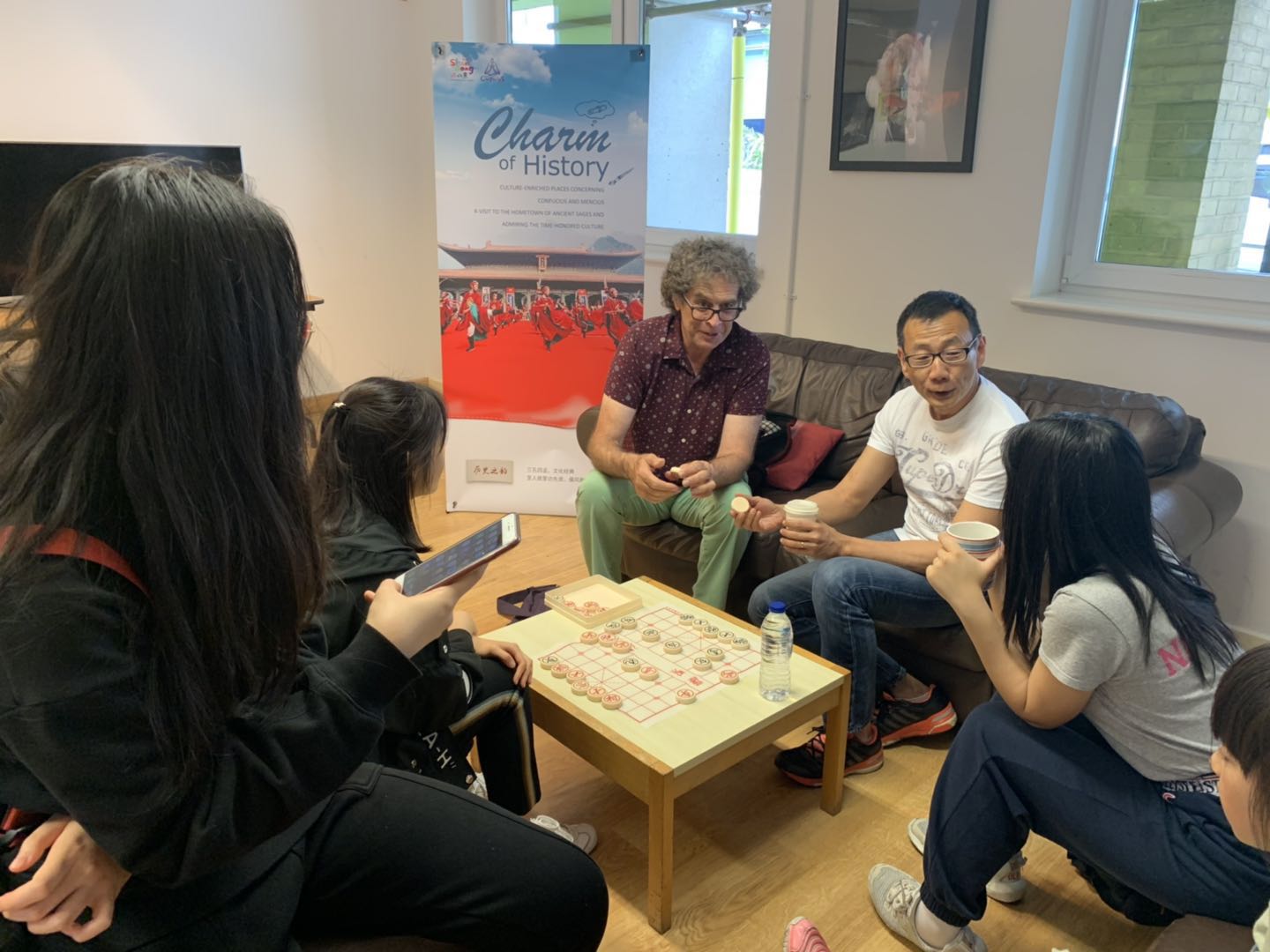 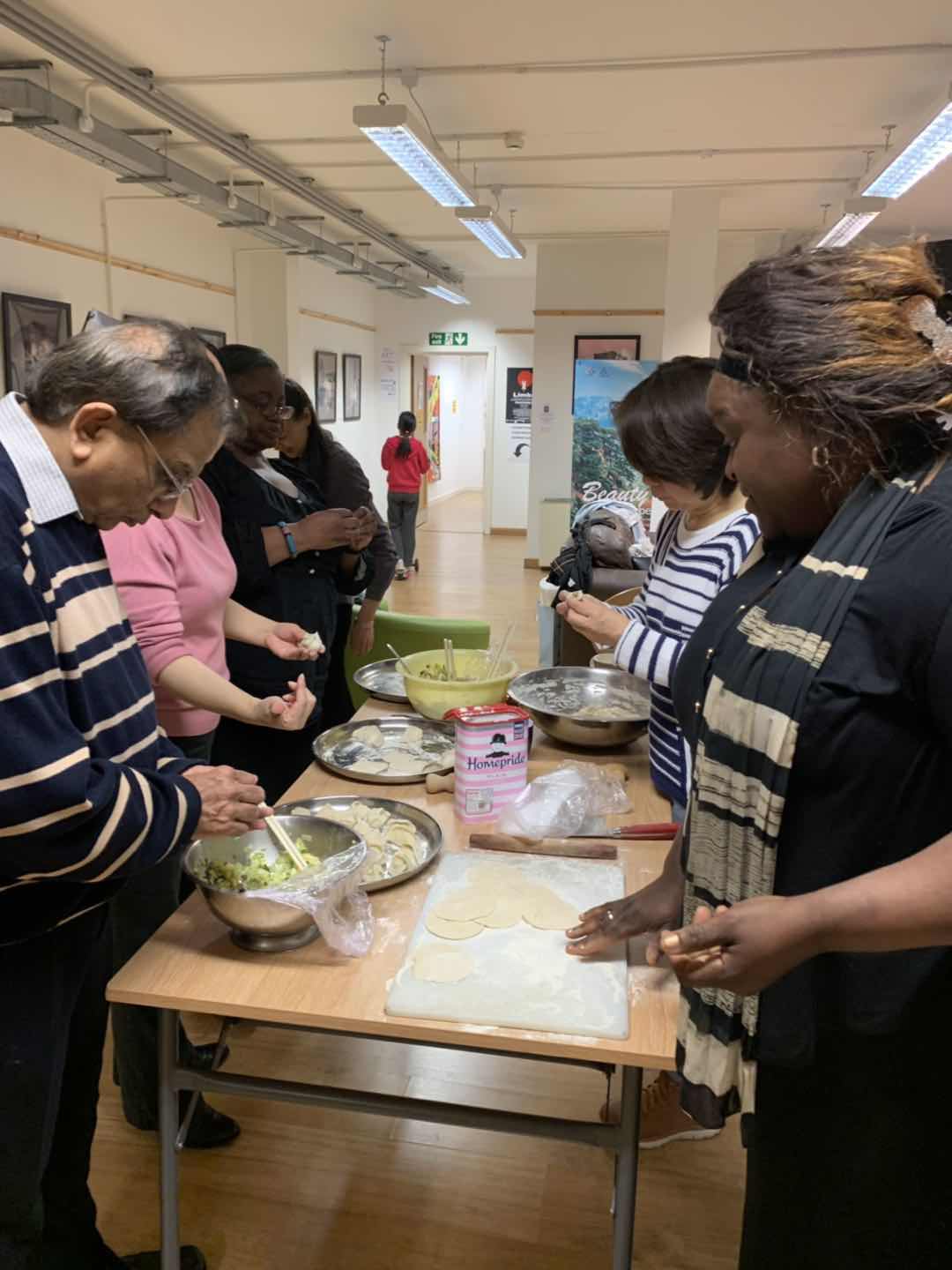 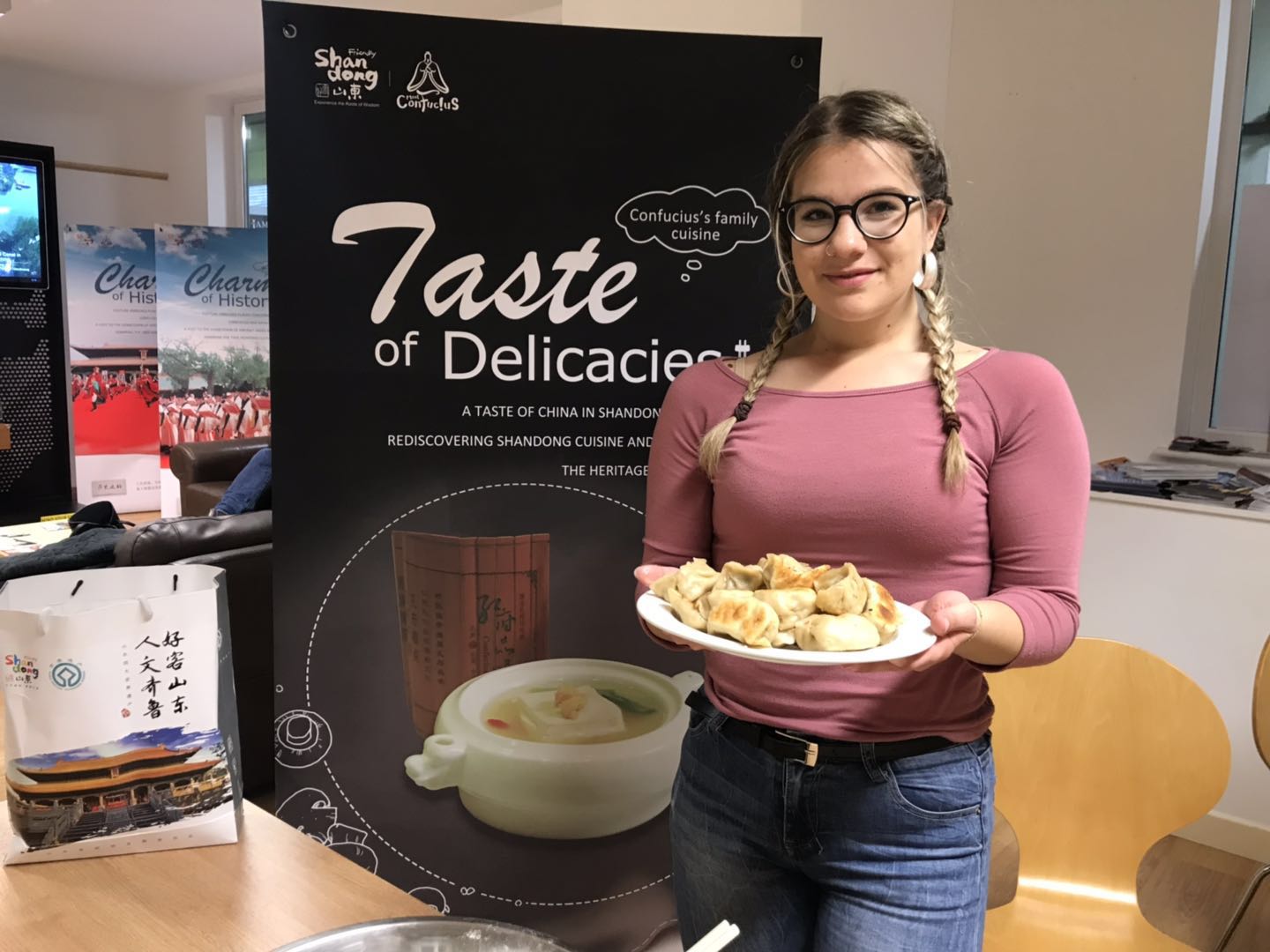 